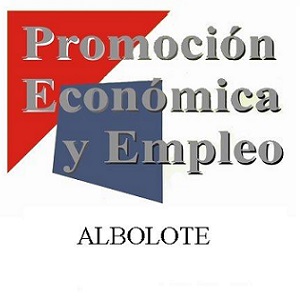 OAL - Organismo Autónomo Local de Promoción Económica y Empleo AlboloteCARRETILLERONÚMERO DE PLAZAS:	      12 Plazas.PLAZO DE SOLICITUD:          Del 05 al 22 de Junio, Promoción Económica y Empleo.DURACIÓN DEL CURSO:         7 horas teórico-prácticas.REQUISITOS DE ACCESO:       Estar inscrito/a en la Agencia de Colocación del OAL, Promoción Económica y Empleo.MÉRITOS A VALORAR:	- Inscripción renovada en la Base de Datos de la Agencia de Colocación, acciones relacionadas con la búsqueda de empleo.- Motivación (muestra ganas de trabajar en el sector)Necesidad (necesita formación complementaria en este sector para encontrar trabajo)  Interés (ha preguntado por acciones formativas de esta familia profesional, lo tiene marcado en la Base de Datos de la Agencia)LISTA PERSONAS ADMITIDAS: 28 de Junio FECHA PREVISTA DE INICIO: 	A principios de Julio CURSO DE FORMACIÓN PROPIA